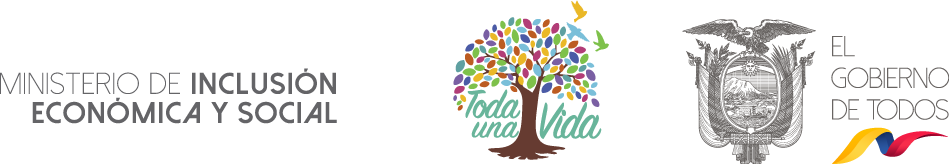 En ……………., a ….. días del mes de ………… del 201…Se emite el siguiente:CERTIFICADO DE CAPACITACIÓNLa Nombre de la entidad ejecutora emite el presente certificado a la señora/señor/familia Nombres y apellidos de los postulantes, por haber aprobado, de manera satisfactoria, el proceso de capacitación de Familias Acogientes, habiendo terminado así el proceso de postulación. El estado y la sociedad civil están muy contentos de poder contar con Ud/Uds en el programa de Acogimiento Familiar.Atentamente:  ………………………………………………                                                                           Representante legal entidad ejecutora